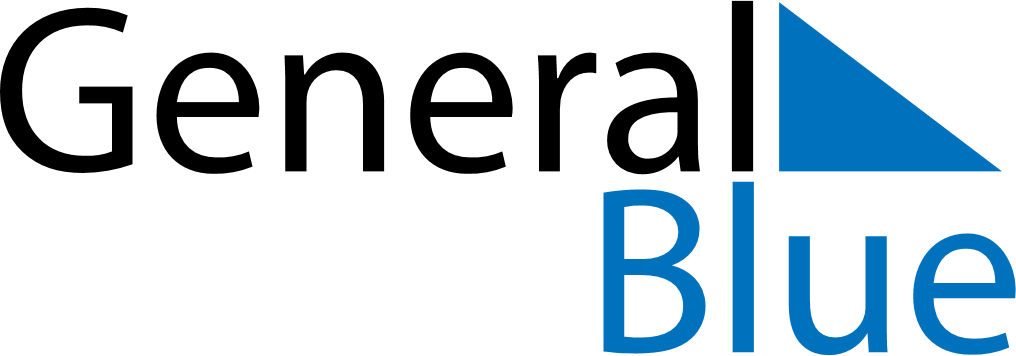 June 2024June 2024June 2024June 2024June 2024June 2024June 2024Simpele, South Karelia, FinlandSimpele, South Karelia, FinlandSimpele, South Karelia, FinlandSimpele, South Karelia, FinlandSimpele, South Karelia, FinlandSimpele, South Karelia, FinlandSimpele, South Karelia, FinlandSundayMondayMondayTuesdayWednesdayThursdayFridaySaturday1Sunrise: 3:35 AMSunset: 10:24 PMDaylight: 18 hours and 48 minutes.23345678Sunrise: 3:34 AMSunset: 10:26 PMDaylight: 18 hours and 52 minutes.Sunrise: 3:32 AMSunset: 10:28 PMDaylight: 18 hours and 55 minutes.Sunrise: 3:32 AMSunset: 10:28 PMDaylight: 18 hours and 55 minutes.Sunrise: 3:31 AMSunset: 10:30 PMDaylight: 18 hours and 59 minutes.Sunrise: 3:29 AMSunset: 10:32 PMDaylight: 19 hours and 2 minutes.Sunrise: 3:28 AMSunset: 10:33 PMDaylight: 19 hours and 5 minutes.Sunrise: 3:27 AMSunset: 10:35 PMDaylight: 19 hours and 8 minutes.Sunrise: 3:26 AMSunset: 10:37 PMDaylight: 19 hours and 10 minutes.910101112131415Sunrise: 3:25 AMSunset: 10:38 PMDaylight: 19 hours and 13 minutes.Sunrise: 3:24 AMSunset: 10:39 PMDaylight: 19 hours and 15 minutes.Sunrise: 3:24 AMSunset: 10:39 PMDaylight: 19 hours and 15 minutes.Sunrise: 3:23 AMSunset: 10:41 PMDaylight: 19 hours and 17 minutes.Sunrise: 3:22 AMSunset: 10:42 PMDaylight: 19 hours and 19 minutes.Sunrise: 3:21 AMSunset: 10:43 PMDaylight: 19 hours and 21 minutes.Sunrise: 3:21 AMSunset: 10:44 PMDaylight: 19 hours and 23 minutes.Sunrise: 3:20 AMSunset: 10:45 PMDaylight: 19 hours and 24 minutes.1617171819202122Sunrise: 3:20 AMSunset: 10:46 PMDaylight: 19 hours and 25 minutes.Sunrise: 3:20 AMSunset: 10:46 PMDaylight: 19 hours and 26 minutes.Sunrise: 3:20 AMSunset: 10:46 PMDaylight: 19 hours and 26 minutes.Sunrise: 3:19 AMSunset: 10:47 PMDaylight: 19 hours and 27 minutes.Sunrise: 3:19 AMSunset: 10:47 PMDaylight: 19 hours and 27 minutes.Sunrise: 3:20 AMSunset: 10:48 PMDaylight: 19 hours and 28 minutes.Sunrise: 3:20 AMSunset: 10:48 PMDaylight: 19 hours and 28 minutes.Sunrise: 3:20 AMSunset: 10:48 PMDaylight: 19 hours and 28 minutes.2324242526272829Sunrise: 3:20 AMSunset: 10:48 PMDaylight: 19 hours and 27 minutes.Sunrise: 3:21 AMSunset: 10:48 PMDaylight: 19 hours and 27 minutes.Sunrise: 3:21 AMSunset: 10:48 PMDaylight: 19 hours and 27 minutes.Sunrise: 3:21 AMSunset: 10:48 PMDaylight: 19 hours and 26 minutes.Sunrise: 3:22 AMSunset: 10:48 PMDaylight: 19 hours and 25 minutes.Sunrise: 3:23 AMSunset: 10:47 PMDaylight: 19 hours and 24 minutes.Sunrise: 3:24 AMSunset: 10:47 PMDaylight: 19 hours and 22 minutes.Sunrise: 3:25 AMSunset: 10:46 PMDaylight: 19 hours and 21 minutes.30Sunrise: 3:26 AMSunset: 10:45 PMDaylight: 19 hours and 19 minutes.